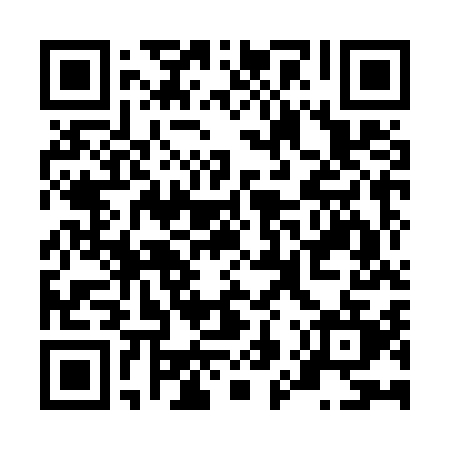 Prayer times for Blackberry Acres, Illinois, USAMon 1 Jul 2024 - Wed 31 Jul 2024High Latitude Method: Angle Based RulePrayer Calculation Method: Islamic Society of North AmericaAsar Calculation Method: ShafiPrayer times provided by https://www.salahtimes.comDateDayFajrSunriseDhuhrAsrMaghribIsha1Mon3:415:2312:585:008:3310:152Tue3:415:2412:585:008:3310:153Wed3:425:2412:585:008:3210:144Thu3:435:2512:595:018:3210:145Fri3:445:2512:595:018:3210:136Sat3:455:2612:595:018:3110:137Sun3:465:2712:595:018:3110:128Mon3:475:2712:595:018:3110:119Tue3:485:2812:595:018:3010:1010Wed3:495:2912:595:018:3010:1011Thu3:505:301:005:018:2910:0912Fri3:515:301:005:018:2910:0813Sat3:525:311:005:018:2810:0714Sun3:535:321:005:018:2810:0615Mon3:545:331:005:018:2710:0516Tue3:565:341:005:008:2610:0417Wed3:575:341:005:008:2610:0318Thu3:585:351:005:008:2510:0219Fri3:595:361:005:008:2410:0120Sat4:015:371:005:008:239:5921Sun4:025:381:005:008:239:5822Mon4:035:391:004:598:229:5723Tue4:055:401:004:598:219:5624Wed4:065:411:004:598:209:5425Thu4:075:421:014:598:199:5326Fri4:095:431:004:588:189:5127Sat4:105:441:004:588:179:5028Sun4:125:451:004:588:169:4929Mon4:135:451:004:578:159:4730Tue4:145:461:004:578:149:4631Wed4:165:471:004:578:139:44